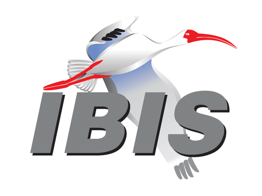 IBIS Open Forum MinutesMeeting Date: July 17, 2020Meeting Location: TeleconferenceVOTING MEMBERS AND 2020 PARTICIPANTSANSYS				Curtis Clark*, Wei-hsing Huang, Marko Marin					  Shai Sayfan-Altman, Zilwan MahmodApplied Simulation Technology	(Fred Balistreri)Broadcom				James Church, Jim AntonellisCadence Design Systems		Zhen Mu*, Ambrish Varma, Jared James					  Kumar Keshavan, Ken WillisCisco Systems			Stephen Scearce, Hong WuDassault Systemes (CST)		Stefan ParetEricsson				Anders Ekholm, Sungjoo Yu, Thomas AhlstromGoogle					Zhiping Yang, Shuai Jin, Zhenxue XuHuawei Technologies			(Hang (Paul) Yan)IBM	Michael Cohen, Greg EdlundInfineon Technologies AG 		(Christian Sporrer)Instituto de Telecomunicações	(Abdelgader Abdalla)Keysight Technologies	Radek Biernacki*, Hee-Soo Lee, Todd Bermensolo  Graham Riley, Pegah Alavi, Fangyi Rao  Stephen SlaterMarvell					Steve Parker*, Johann NittmannMaxim Integrated			Joe Engert, Charles Ganal, Dzung Tran, Yan LiangMentor, A Siemens Business		Arpad Muranyi*, Raj Raghuram, Todd Westerhoff					  Weston BealMicron Technology			Randy Wolff*, Justin ButterfieldNXP					John BurnettSerDesDesign.com			John BaprawskiSiSoft (MathWorks)			Mike LaBonte*, Walter Katz*, Graham KusSynopsys				Ted Mido*, Andy TaiTeraspeed Labs			Bob Ross*Xilinx					Ravindra GaliZTE Corporation			(Shunlin Zhu)Zuken					Michael Schäder, Kazunari Koga  Zuken USA				Lance Wang*	OTHER PARTICIPANTS IN 2020Accton					Tariq Abou-JeyabAchronix Semiconductor		Hansel DsilvaApollo Giken Co.			Satoshi EndoIntel Corporation	Hsinho Wu*, Michael Mirmak, Adrien Auge  Fernando Mendoza, Taeyoung Kim, Wendem Beyene  Oleg Mikulchenko, Nhan Phan, Ifiok Umoh  Subas BastolaKandou Bus				Sherman ChenKEI Systems				Shinichi MaedaKioxia Corporation			Yasuo OtsukaOmniVision				Sirius TsangQualcomm				Kevin Roselle, Sunil GuptaRenesas				Genichi TanakaRITA Electronics			Takahide NozakiSAE ITC				Jose GodoySamsung				Wonsuk ChoiSan Jose State University		Vincent TamSeagate				Preetesh Rathod, Alex Tain, Karthik Chandrasekar					  Emmanuel AttaSignal Metrics				Ron OlisarSilvaco Japan Co.			Yoshiharu FuruiSK Hynix Memory Solutions		Jongchul Shin, Alex Lee, James YuSocionext				Matsumura Motoaki, Shinichiro Ikeda  Takafumi ShimadaSPISim				[Wei-hsing Huang]Teradyne				Dongmei Han, Edward Pulscher, Sheri Zhuang					  Tomoo Tashiro, Paul Carlin, Tao WangIn the list above, attendees at the meeting are indicated by *.  Principal members or other active members who have not attended are in parentheses. Participants who no longer are in the organization are in square brackets.UPCOMING MEETINGSThe bridge numbers for future IBIS teleconferences are as follows:Date				Meeting Number		Meeting PasswordAugust 7, 2020		627 261 744			Friday1For teleconference dial-in information, use the password at the following website: 	https://tinyurl.com/IBISfriday-newAll teleconference meetings are 8:00 a.m. to 9:55 a.m. US Pacific Time.  Meeting agendas are typically distributed seven days before each Open Forum.  Minutes are typically distributed within seven days of the corresponding meeting.NOTE: "AR" = Action Required.-------------------------------------------------------------------------------------------------------------------------------INTRODUCTIONS AND MEETING QUORUMCurtis Clark declared that a quorum was reached.CALL FOR PATENTSRandy Wolff called for declaration of any patents or pending patents related to the IBIS, IBIS-ISS, ICM, or Touchstone 2.0 specifications.  No patents were declared.REVIEW OF MINUTES AND ARSRandy Wolff called for comments on the minutes of the June 26, 2020 IBIS Open Forum teleconference.  Mike LaBonte moved to approve the minutes.  Radek Biernacki seconded the motion.  There were no objections.Randy reviewed ARs from the previous meeting.Randy Wolff and the IBIS board to review the IBIS FAQ web page for changes to describe the new academic membership [AR].Randy reported that this had been done.Randy Wolff to update IBIS 7.0 known issues document for review of “DLL” vs. “executable model” descriptions [AR].
Randy reported that this had been done.  Steve Parker reported that the updated document had been uploaded to the website.Steve Parker to update status of BIRD204 on the IBIS BIRDs page [AR].
Steve reported that this had been done.Steve Parker to update status of BIRD205 on the IBIS BIRDs page [AR].
Steve reported this had been done.Randy Wolff to send an email to the Open Forum announcing the BIRD201.1 vote [AR].
Randy reported that this had been done.Bob Ross to notify the parser developer of the agreement already approved by SAE-ITC [AR].
Bob reported that this had been done.
ANNOUNCEMENTS, CALL FOR ADDITIONAL AGENDA ITEMSNone.MEMBERSHIP STATUS AND TREASURER'S REPORTBob Ross reported that we now have 25 members, as payment for 2020 membership had been received from Infineon.  We expect payment in July or August from the one remaining organization that has yet to renew for 2020.   The quorum for meetings is 7.  We have $25,478 cash flow for 2020 and a $25,828 adjusted balance for 2020.  Bob said one half-year membership is proceeding slowly, and there is the possibility of a second half-year membership.  One new ibischk7 parser license purchase is in progress.WEBSITE ADMINISTRATIONSteve Parker reported that the website was up to date with respect to ATM, Interconnect, and Quality task group minutes and documents.  BIRD204, BIRD205, BIRD206, and the known issues document for IBIS 7.0 had been updated.  Steve said he would be updating the FAQ page to reflect the new academic membership and the ibischk and tschk2 pages to reflect the new license agreement for the free executables.Steve noted that plain text appears for IBM and Ericsson on the IBIS home page instead of their corporate logos.  He asked if people had been unable to obtain permission to display their logos.  Mike LaBonte and Bob Ross said that several people had attempted to obtain permission in the past but could not.  They noted that the plain text is permissible.MAILING LIST ADMINISTRATIONMike LaBonte reported that mailing lists were generally operating smoothly.  Our mailing lists’ host, freelists.org, had been on the SORBS blacklist periodically, but it was not affecting any deliveries.LIBRARY UPDATENo update.INTERNATIONAL/EXTERNAL ACTIVITIES- Conferences2020 IEEE International Symposium on EMC + SIPI (August 3-28, online)https://www.emc2020virtual.emcss.org/- Press UpdateNone.- Related standardsIEC 63055/IEEE 2401, JEITA “LPB”Randy Wolff reported that he had received an email update from Genichi Tanaka.  On June 4th, the IEC TC91 working group 13 held a web meeting, and the working group members agreed that IEEE 2401-2019 should become an IEC standard through a dual logo.  All IEC members will now discuss this domestically, and the working group and TC91 plenary body will authorize the dual logo at an official meeting in November.SUMMIT PLANNING AND STATUS- IEEE EMC + SIPI Symposium (August 3-28, online)Bob Ross reported that the virtual IBIS Summit will take place on August 28th, the last day of the virtual conference, from 1 to 5 p.m. CST.  Bob reminded everyone that all EMC + SIPI conference times are in CST.  Bob noted that Randy Wolff had sent out the first summit announcement on Friday, July 10th.   Randy said the second announcement would be sent on July 24th.  Randy said that we are working on the legal details of a cooperation agreement with IEEE EMC.  We don’t yet have the details, but IBIS members who want to attend the entire conference should get discounts comparable to IEEE members.Bob asked that anyone planning to attend the summit please register with Lance Wang.  Lance will send out the link to the virtual summit to those who register.  Bob said that some presentations will focus on basic introduction to IBIS topics.  Zhiping Yang will be presenting some PI material.  The schedule is open for more presentations, and the deadline for submission is August 14th.  Please notify Bob as soon as possible if you plan to present. QUALITY TASK GROUPMike LaBonte reported that the group is meeting on Tuesdays at 8:00 a.m. PT.  The group continues to focus on ibischk7.0.2, and parser development is underway.  New ibischk7 and tschk2 webpages will feature the newly developed license agreement for the free binaries.  Steve Parker will be updating the pages shortly.The Quality task group checklist and other documentation can be found at:http://www.ibis.org/quality_wip/ADVANCED TECHNOLOGY MODELING TASK GROUPArpad Muranyi reported that the group meets on Tuesdays at 12:00 p.m. PT.  He said that with the recent submission of several BIRDs that were discussed in ATM, the agenda is currently lighter than normal.  The group is now in exploratory discussions on how IBIS might help with PI modeling, a topic Zhiping Yang had proposed.  The group is also considering a proposal from Randy Wolff to add new AMI Reserved Parameters for passing the Component name and signal_name into an AMI model.Task group material can be found at:http://www.ibis.org/macromodel_wip/INTERCONNECT TASK GROUPRandy Wolff reported that the group meets at 8:00 a.m. PT on Wednesdays.  He noted that the focus is still on the EMD proposal (BIRD202), and they are making good editorial progress toward a BIRD202.1.Task group material can be found at:http://www.ibis.org/interconnect_wip/EDITORIAL TASK GROUPRandy Wolff reported the task group remains suspended.  Task group material can be found at:http://www.ibis.org/editorial_wip/CHINA REGIONAL FORUMLance Wang reported that there had been no activity since the last Open Forum meeting.  He and Randy Wolff said they may talk to Kevin Li about a possible virtual summit in November.China Regional Forum material can be found at:http://www.ibis.org/china_forum/NEW ADMINISTRATIVE ISSUES- None.BIRD206: CLARIFICATION OF TEXT “TRANSITION TIME”Arpad Muranyi summarized the BIRD on behalf of Hansel Dsilva.  He said the BIRD was a straightforward clarification of terminology, and that in using “transition time” we had really meant “threshold crossing time”.  He noted that the industry generally uses “transition time” to mean the time it takes to complete the transition, i.e., the duration of the edge.  This BIRD replaces several instances of “transition time” with “threshold crossing time”.  Walter Katz said that when he had drafted the original text being amended by this BIRD, the threshold crossing time was what he had in mind.Randy Wolff noted that in section 10.7 a portion of a paragraph was removed.  Arpad said that during discussions of the BIRD several of the sentences in this section were found to be redundant, so they were removed.  Walter asked people to review this BIRD and said he planned to move to schedule a vote at the next meeting.BIRD201.1: BACK-CHANNEL STATISTICAL OPTIMIZATIONWalter Katz noted that this BIRD had been through several iterations and had settled down.  Radek Biernacki agreed and said that his earlier concerns had been addressed.  Walter moved to vote on the BIRD.  Radek seconded the motion.  There were no objections.The roll call vote tally was:ANSYS – yesCadence – noKeysight – yesMarvell – yesMentor – yesMicron – yesSiSoft – yesSynopsys – yesTeraspeed Labs – yesZuken - yesThe roll call vote concluded with a vote tally of Yes – 9, No – 1, Abstain – 0.  The vote passed.Randy Wolff gave Steve Parker an AR to update the status of BIRD201.1 on the website [AR].BIRD198.2: KEYWORD ADDITIONS FOR ON DIE PDN (POWER DISTRIBUTION NETWORK) MODELINGRandy Wolff summarized the BIRD.  This BIRD establishes a way of providing a simple on-die decoupling model.  It is a two terminal model, and the terminals are defined using signal_name or bus_label.  The model provides a decoupling capacitor with an equivalent series resistance and a leakage resistance.  The BIRD allows for providing multiple PDN models in parallel and for creating different power domains.Randy moved to schedule a vote on the BIRD at the August 7, 2020 IBIS Open Forum teleconference.  Walter Katz seconded.  There were no objections.  Randy Wolff to send an email to the Open Forum announcing the vote [AR].BIRD166.4: RESOLVING PROBLEMS WITH REDRIVER INIT FLOWDiscussion was tabled.BIRD181.1: I-V TABLE CLARIFICATIONSDiscussion was tabled.BIRD190: CLARIFICATION FOR REDRIVER FLOWDiscussion was tabled.BIRD202: ELECTRICAL DESCRIPTIONS OF MODULESDiscussion was tabled.IBISCHK PARSER AND BUG STATUS Bob Ross reported that there were no new parser BUGs to discuss.  He said the parser developer was close to delivering the first version of ibischk7.0.2 for testing.  The developer had inquired about BUG204, which notes that negative values of Rx_Receiver_Sensitivity should result in a warning, and asked if zero was allowed.  Walter Katz and Randy Wolff confirmed that zero is allowed.  Bob said he would report back to the parser developer and note that warnings for negative values should apply to List, Range, and Corner formats as well.  Bob noted that ibischk7 licensees will be notified when the new release is ready.Radek Biernacki asked if the ibischk7.0.2 binaries would be distributed with the new license agreement.  Mike LaBonte reported that the current ibishk7 webpage, for release ibischk7.0.1, is being updated with the new license.txt.  He said that anyone redistributing the binaries for ibischk7.0.2 and beyond should bundle the license agreement with them.NEW TECHNICAL ISSUES- Next revision of the IBIS specificationArpad Muranyi asked if all of the recently approved BIRDs were targeted for the next release, and if the EMD BIRD202 is going to be the gating factor for the next release.  Randy Wolff said he expected that all the recent BIRDs would go into the next release, and that the EMD BIRD might be a good place to cut off technical content for IBIS 7.1, but we haven’t yet had any formal discussion on the topic.  Arpad asked if EMD might represent a lot of new parser work, and if we might want to put it into a major release (8.x) for that reason.  Bob Ross said that aside from BIRD202 most of the BIRDs are minor, and we currently have excess money from the 7.x parser license sales, so we should be able to cover the parser development costs.  Randy said we will schedule some discussion time for this in a meeting or two.NEXT MEETINGThe next IBIS Open Forum teleconference meeting will be held on August 7, 2020.  The following teleconference meeting is tentatively scheduled for August 28, 2020.Curtis Clark moved to adjourn.  Ted Mido seconded the motion.  The meeting adjourned.========================================================================NOTESIBIS CHAIR: Randy Wolff (208) 363-1764rrwolff@micron.comPrincipal Engineer, Silicon SI Group, Micron Technology, Inc.8000 S. Federal WayP.O. Box 6, Mail Stop: 01-720Boise, ID  83707-0006VICE CHAIR: Lance Wang (978) 633-3388lance.wang@ibis.orgSolutions Architect, Zuken USA238 Littleton Road, Suite 100Westford, MA 01886SECRETARY: Curtis Clarkcurtis.clark@ansys.com	ANSYS, Inc.	150 Baker Ave Ext	Concord, MA 01742TREASURER: Bob Ross (503) 246-8048bob@teraspeedlabs.comEngineer, Teraspeed Labs10238 SW Lancaster RoadPortland, OR 97219LIBRARIAN: Anders Ekholm (46) 10 714 27 58, Fax: (46) 8 757 23 40ibis-librarian@ibis.orgDigital Modules Design, PDU Base Stations, Ericsson ABBU NetworkFärögatan 6164 80 Stockholm, SwedenWEBMASTER: Steven Parker (845) 372-3294sparker@marvell.comSenior Staff Engineer, DSP, Marvell  2070 Route 52Hopewell Junction, NY 12533-3507POSTMASTER: Mike LaBontemlabonte@sisoft.com	IBIS-AMI Modeling Specialist, SiSoft	1 Lakeside Campus Drive	Natick, MA 01760This meeting was conducted in accordance with SAE ITC guidelines.All inquiries may be sent to info@ibis.org.  Examples of inquiries are:To obtain general information about IBIS.To ask specific questions for individual response.To subscribe to the official ibis@freelists.org and/or ibis-users@freelists.org email lists (formerly ibis@eda.org and ibis-users@eda.org).To subscribe to one of the task group email lists: ibis-macro@freelists.org, ibis-interconn@freelists.org, or ibis-quality@freelists.org.To inquire about joining the IBIS Open Forum as a voting Member.To purchase a license for the IBIS parser source code.To report bugs or request enhancements to the free software tools: ibischk6, tschk2, icmchk1, s2ibis, s2ibis2 and s2iplt.The BUG Report Form for ibischk resides along with reported BUGs at:http://www.ibis.org/bugs/ibischk/ 
http://www.ibis.org/ bugs/ibischk/bugform.txtThe BUG Report Form for tschk2 resides along with reported BUGs at:http://www.ibis.org/bugs/tschk/ 
http://www.ibis.org/bugs/tschk/bugform.txtThe BUG Report Form for icmchk resides along with reported BUGs at:http://www.ibis.org/bugs/icmchk/ 
http://www.ibis.org/bugs/icmchk/icm_bugform.txtTo report s2ibis, s2ibis2 and s2iplt bugs, use the Bug Report Forms which reside at:http://www.ibis.org/bugs/s2ibis/bugs2i.txt 
http://www.ibis.org/bugs/s2ibis2/bugs2i2.txt 
http://www.ibis.org/bugs/s2iplt/bugsplt.txtInformation on IBIS technical contents, IBIS participants and actual IBIS models are available on the IBIS Home page:http://www.ibis.org/Check the IBIS file directory on ibis.org for more information on previous discussions and results:http://www.ibis.org/directory.htmlOther trademarks, brands and names are the property of their respective owners.SAE STANDARDS BALLOT VOTING STATUSCriteria for SAE member in good standing:Must attend two consecutive meetings to establish voting membershipMembership dues currentMust not miss two consecutive meetingsInterest categories associated with SAE standards ballot voting are: Users - members that utilize electronic equipment to provide services to an end user. Producers - members that supply electronic equipment. General Interest - members are neither producers nor users. This category includes, but is not limited to, government, regulatory agencies (state and federal), researchers, other organizations and associations, and/or consumers.OrganizationInterest CategoryStandards Ballot Voting StatusMay 15, 2020June 05, 2020June 26, 2020July 17, 2020ANSYSUserActiveXXXXApplied Simulation TechnologyUserInactive----Broadcom Ltd.ProducerActiveXXX-Cadence Design SystemsUserActiveXXXXCisco SystemsUserInactive----Dassault SystemesUserInactive----EricssonProducerInactive----GoogleUserActiveXXX-Huawei TechnologiesProducerInactive----Infineon Technologies AGProducerInactive----Instituto de TelecomunicaçõesUserInactive----IBMProducerActiveX-X-Keysight TechnologiesUserActiveXXXXMarvellProducerActiveXXXXMaxim IntegratedProducerInactive----Mentor, A Siemens BusinessUserActiveXXXXMicron TechnologyProducerActiveXXXXNXPProducerInactive----SerDesDesign.comUserInactive----SiSoft UserActiveXXXXSynopsysUserActiveXXXXTeraspeed LabsGeneral InterestActiveXXXXXilinxProducerInactive----ZTE Corp.UserInactive----ZukenUserActive-XXX